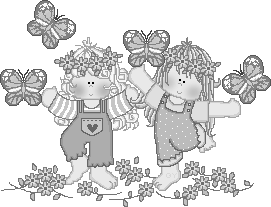 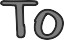 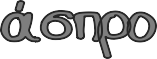 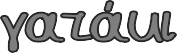 Όνομα: 	_ Παρατηρώ τις εικόνες και γράφω μία μικρή ιστορία.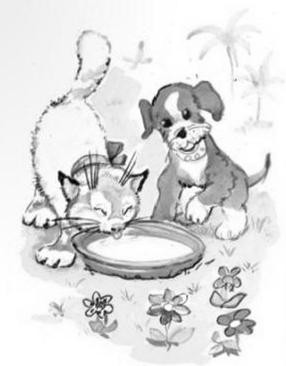 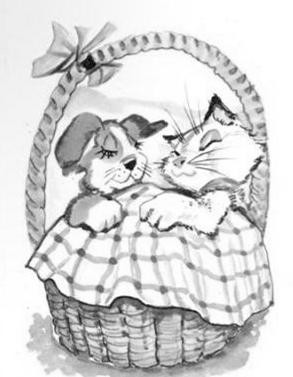 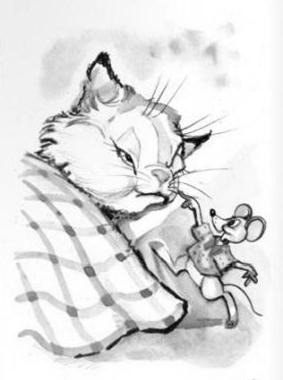 Μια φορά κι έναν καιρό ένα 	___________________      _________________άσπρο γατάκι είχε για φίλο του	    __________________________       ________________________ ένα σκυλάκι.	___________________		_________________     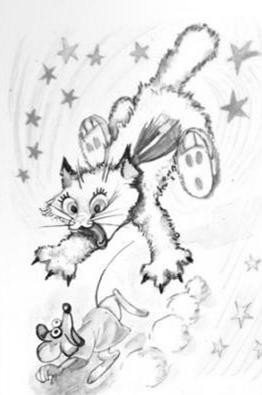 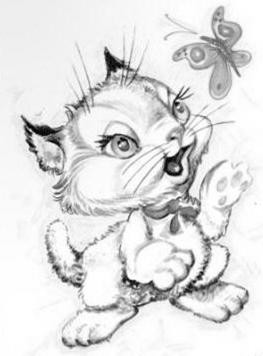 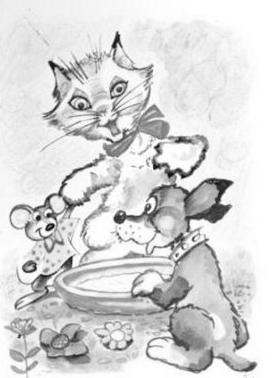  	_   	